「うちにもできる！？新カリ実習」～社会福祉士養成校教員と実習指導者のなんでもトーク～皆さん、上記の質問に答えられますか？（正解はなんでもトーク当日発表します）また、答えられる方も、新カリキュラムに対応できる自信はありますか？大きく変わる社会福祉士実習カリキュラムに対する疑問や心配事、そして今現在の実習受け入れで困っていることやアドバイスをもらいたいことなどありませんか？このたび、養成校教員の方々を交えて、実習指導についてフリートークで意見交換ができる場を、以下のように開催することになりました。是非ご参加ください！日　時　：2022年6月23日（木）　　19：00～20：30　（オンライン）参加費	：無　料参加対象者　　:実習指導者（指導経験は問いません）：県内社会福祉士養成校の先生方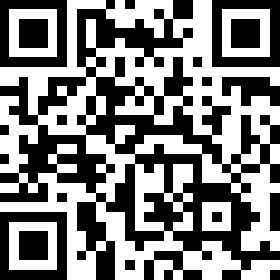 申込み　：以下のURLまたは右のQRコードからお申込み　　　　　　ください。(グーグルフォームURL)　　https://00m.in/puWKC　申込み締切：　2022年6月20日（月）